ANNEXURE– V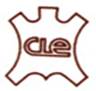 ANALYSIS–INDIA’S IMPORT PERFORMANCE OF LEATHER, LEATHER PRODUCTS & FOOTWEARDURING APRIL-AUG. 2022 VIS-À-VIS APRIL-AUG. 2021.As per officially notified DGCI&S monthly India’s Import Data, the Import of Raw Hides & Skins, Leather, Leather products & Footwear for the period April-August 2022 touched US $ 661.77 Million as against the performance of US $ 420.60 Million in April- August 2021, recording a growth of 57.34%.  INDIA’S IMPORT OF LEATHER, LEATHER PRODUCTS & FOOTWEARDURING APRIL-AUGUST 2022 VIS-À-VIS APRIL-AUGUST 2021										Value in Million US $India’s Import of different categories of Footwear holds a major share of about 59.67% in India’s total leather & leather product including Non-Leather Footwear with an Import value of US $ 394.92 Mn. This is followed by Finished Leather with a share of 34.21%, Raw Hides & Skins 2.47%, Leather Goods & Accessories 3.38%, Saddlery & Harness 0.22% and Leather Garments 0.05%.                       MONTH WISE INDIA’S IMPORT OF LEATHER, LEATHER PRODUCTS & FOOTWEAR                                                           FROM APRIL 2022 TO AUGUST 2022						*****							          CATEGORYAPR - AUGAPR - AUG% % SHARE IN% SHARE IN20212022VARIATIONAPR-AUG 21APR-AUG 22RAW HIDES AND SKINS11.9716.3436.51%2.85%2.47%FINISHED LEATHER141.67226.3659.78%33.68%34.21%LEATHER FOOTWEAR126.42198.1056.70%30.06%29.93%FOOTWEAR COMPONENTS9.6216.9876.51%2.29%2.57%LEATHER GARMENTS0.960.36-62.50%0.23%0.05%LEATHER GOODS16.5422.3435.07%3.93%3.38%SADDLERY AND HARNESS1.251.4516.00%0.30%0.22%NON-LEATHER FOOTWEAR112.17179.8460.33%26.67%27.18%TOTAL420.60661.7757.34%100.00%100.00%Source : DGCI&SValue in Million US $Value in Million US $Value in Million US $Value in Million US $Value in Million US $Value in Million US $COMMODITYAPRILMAYJUNEJULYAUG.TOTAL IMPORT20222022202220222022APRIL-AUG. 22RAW HIDES AND SKINS3.463.013.573.183.1216.34FINISHED LEATHER46.5244.9947.8940.7646.21226.36LEATHER FOOTWEAR29.9432.7143.5741.3650.53198.10FOOTWEAR COMPONENTS2.633.882.974.123.3816.98LEATHER GARMENTS0.050.050.060.110.090.36LEATHER GOODS4.514.613.734.984.5022.34SADDLERY AND HARNESS0.280.250.370.330.231.45NON LEATHER FOOTWEAR27.927.238.3240.0246.58179.84TOTAL115.29116.70140.49134.86154.64661.77Source: DGCI&S